Министерство образования и науки Республики Татарстангосударственное автономное профессиональное   образовательное учреждение  «Казанский строительный колледж»ПОЛОЖЕНИЕо премировании и установлении стимулирующих доплат работникам ГАПОУ «Казанский строительный колледж»Казань, 2020Положение составлено на основе законодательных и нормативных документов РФ и РТ. 

1. Порядок формирования фонда премированияФонд премирования формируется за счет: 
- бюджетных средств - в пределах утвержденной сметы (финансового плана) 
- внебюджетных источников - в пределах имеющихся средств (финансового плана);

2 Размеры премирования по основной деятельности работников учреждения 2.1 За образцовое исполнение своих обязанностей работниками учреждения в размере 2 % от оплаты труда, предусмотренного на выплату окладов (ставок заработной платы, должностных окладов), выплат за неаудиторскую занятость и выплат стимулирующего характера по основному 
месту работы и основной должности (за исключением работников, должности учителей и преподавателей) ежемесячно за фактически отработанное время; 2.2 Учредитель устанавливает Директору колледжа выплаты стимулирующего характера за качество выполняемых работ с учетом результатов деятельности, определенных на основании критериев 
эффективности деятельности. Выплаты стимулирующего характера директору колледжа могут осуществляться ежемесячно, по итогам работы за год, за выполнение важных и особо важных заданий;2.3 Директор колледжа устанавливает своим заместителям, главному бухгалтеру выплаты стимулирующего характера за качество выполняемых работ с учетом результатов их деятельности.2.4 Выплаты стимулирующего характера заместителям руководителя, главному бухгалтеру могут осуществляться ежемесячно, ежеквартально, по итогам работы за год, за выполнение важных и особо важных заданий. 3 Критерии, размеры премирования по основной деятельности по должностям работников учреждения, производимых дополнительно в пределах фонда отплаты труда (не более 5 окладов в месяц на 1 работника) 

3.1 Заместитель директора по учебно-производственной работе премируется: за обеспечение качественной подготовки учащихся в соответствии с требованиями планов и программ, за хорошие результаты по воспитательной работе; за активное участие в организации и выполнение плана производственной деятельности в учебном хозяйстве и мастерских; за активное участие в организации и за выполнение плана по оказанию услуг населению, переподготовки и повышения квалификации рабочих и других видов деятельности; за комплектование и сохранность контингента обучающихся; за совершенствование образовательного процесса, организацию труда; за активное участие в организации и за выполнение плана по приему и выпуску учащихся, получающих дополнительное образование; за внедрение в производство новых технологий, за рационализацию производственного процесса; за своевременное составление установленной отчетной документации; за образцовое исполнение своих обязанностей; 
3.2 Заместитель директора по учебно-воспитательной работе, педагог-психолог, социальный педагог, педагог- организатор, аведующий отделением премируется: за хороший уровень организации учебно-воспитательного процесса, внедрение в него передового опыта и действенный контроль; за организацию и результативность профориентационной работы; за своевременное составление установленной отчетной и методической документации; за комплектование и сохранность контингента обучающихся в кружках и секциях; за сохранность контингента, результативность в воспитательной работе с обучающимися, с детьми – сиротами; за активное участие в создании и совершенствовании учебно-материальной базы; за активное участие в организации и за выполнение плана по оказанию услуг населению, переподготовки и повышения квалификации рабочих и других видов деятельности; за образцовое исполнение своих обязанностей; за новаторство в труде; 
3.3 Заместитель директора по учебной работе, заместитель директора по научно-методической работе, заведующий отделением, методист: за творческую организацию теоретического обучения, внедрение передового опыта; за создание учебно-материальной базы теоретического и практического обучения, за качественную организацию методической работы; за своевременное составление установленной отчетной, методической и аттестационной документации; за новаторство в труде, за освоение и разработку инновационных программ и технологий; за высокие результаты в учебной деятельности; за образцовое исполнение своих обязанностей;  за активное участие в организации и выполнение плана производственной деятельности в учебном хозяйстве и мастерских; за активное участие в организации и за выполнение плана по оказанию услуг населению, переподготовки и повышения квалификации рабочих и других видов деятельности; за активное участие в организации и за выполнение плана по приему и выпуску учащихся, получающих дополнительное образование; 
3.4 Заместитель директора по административно-хозяйственной работе, комендант премируется: за эффективную работу по материально техническому снабжению колледжа, обеспечивающую учебно-воспитательный процесс, за обеспечение условий для качественной подготовки рабочих, за 
обеспечение ритмичной работы колледжа; за обеспечение норм санитарного и технического состояния в помещениях здания колледжа, обеспечения норм пожарной безопасности в помещениях колледжа, за надлежащее экологическое состояние территории, прилегающей к колледжу; за своевременную качественную подготовку колледжа к новому учебному году; за своевременное составление установленной отчетной документации, технологической документации; за образцовое содержание и сохранность оборудования и инвентаря; за обеспечение развития и укрепления учебно-материальной базы колледжа; за своевременную аттестацию работников хозяйственного подразделения;за образцовое исполнение своих обязанностей; за активное участие в организации и выполнение плана производственной деятельности в учебном хозяйстве и мастерских; за активное участие в организации и за выполнение плана по оказанию услуг населению, переподготовки и повышения квалификации рабочих и других видов деятельности; за активное участие в организации и за выполнение плана по приему и выпуску учащихся, 
получающих дополнительное образование; за новаторство в труде; 
3.5 Главный бухгалтер премируется: за хорошую организацию бухучета финансово-хозяйственной деятельности колледжа; за активное участие в организации и выполнение плана производственной деятельности в учебном хозяйстве и мастерских; за качественную и своевременную бухгалтерскую и статистическую отчетность; за эффективную организацию работы колледжа, внедрение передового опыта, действенный контроль; за активное участие в организации и за выполнение плана по оказанию услуг населению, переподготовки и повышения квалификации и других видов деятельности; за разработку и осуществление мероприятий, направленных на соблюдение финансовой дисциплины и рациональное использование ресурсов;за разработку и внедрение рациональных методов ведения учетной документации; за обеспечение развития и укрепления учебно-материальной базы колледжа; за увеличение объемов производства в учебном хозяйстве и мастерских; за активное участие в организации и за выполнение плана по приему и выпуску учащихся получающих дополнительное образование; за образцовое исполнение своих обязанностей; за обеспечение противопожарной безопасности; за обеспечение условий для качественной подготовки рабочих, ритмичной работы колледжа и хорошую работу; 
3.6 Мастера производственного обучения премируются: за профориентационную работу, за качественную профессиональную подготовку учебных; за активное участие в производственной деятельности в учебном хозяйстве и мастерских; за оказание услуг населению по подготовке и переподготовке, повышения квалификации рабочих и других видов деятельности; за высокое качество и результативность в воспитательной работе, в учебной группе (работа по профилактике правонарушений, развитие общественной активности учащихся, участие в спортивных и других мероприятиях колледжа, трудовое воспитание учащихся, сохранность контингента);за активное участие в создании и совершенствовании материальной базы колледжа, кабинета; за полное и своевременное выполнение всеми учащимися учебной группы программы производственного обучения и производственной практики в учебных мастерских колледжа; за внедрение в производство новых технологий, за рационализацию производственного процесса;за образцовое исполнение своих обязанностей; за результативную работу в привлечение обучающихся к общественно-полезному труду;за снижение асоциальных явлений в группе.
3.7 Преподаватели премируется: за хорошее качество подготовки учащихся, использование в работе передового педагогического опыта, технических средств обучения в учебном процессе;за создание методических и учебных пособий, за результативность методической работы; за создание и совершенствование материальной базы кабинета, за организацию работы предметных кружков и внеклассную работу по предмету; за высокие показатели в воспитательной работе; за результативность и новаторство в профориентационной работе; за оказание услуг населению по подготовке и переподготовке, повышения квалификации рабочих и других видов деятельности; за активное участие в производственной деятельности в учебном хозяйстве и мастерских; за образцовое исполнение своих обязанностей; за снижение асоциальных явлений в группе; за результативную работу в привлечение обучающихся к общественно-полезному труду.
3.8 Воспитатели, педагог дополнительного образования премируются: за активную и действенную учебно-воспитательную работу (в том числе работа по профилактике правонарушений), индивидуальную работу с учащимися; за работу, направленную на улучшение жилищно-бытовых и социальных условий учащихся в общежитии; за результативность в профориентационной работе; за образцовое исполнение своих обязанностей; за высокое качество подготовки учащихся, использование в работе передового педагогического опыта, технических средств обучения;создание методических и учебных пособий, за результативность методической работы; за создание и совершенствование материальной базы колледжа, за организацию работы кружков и внеклассную работу; за новаторство; 3.9 Бухгалтер, кассир, экономист премируется: за хорошее ведение бухучета финансово-хозяйственной деятельности колледжа; за качественную и своевременную бухгалтерскую, статистическую плановую отчетность; за осуществление качественной и своевременной обработки первичной документации; за разработку и осуществление мероприятий, направленных на соблюдение финансовой дисциплины и рациональное использование ресурсов;за разработку и выполнение плана финансово - хозяйственной деятельности; за образцовое содержание и сохранность оборудования и инвентаря, за экономию материальных ресурсов; за обеспечение условий для качественного оказания услуг населению по переподготовки и повышения квалификации и других видов деятельности, содержание учета и отчетности, за результаты в профориентационной работе;  а активное участие в организации и выполнение плана производственной деятельности в 
учебном хозяйстве и мастерских, содержание учета и отчетности; за внедрение в бухгалтерский и плановый учет новых программ, за рационализацию производственного процесса;за образцовое исполнение своих обязанностей; за обеспечение противопожарной безопасности; за обеспечение условий для качественной подготовки обучающихся, ритмичной работы колледжа и хорошую работу; 
3.10 Начальник отдела кадров, делопроизводитель, секретарь учебной части, специалист по кадрам, диспетчер образовательного учреждения за качественный и своевременный оперативный учет документации, за качественную 
учетно-отчетную документацию; за своевременное и качественное ведение учета личного состава организации, прием, перевод и 
увольнение работников; за своевременное и качественное формирование и ведение личных дел работников, заполнение и хранение трудовых книжек; за качественную и своевременную подготовку приказов и распоряжений; за разработку и осуществление мероприятий, направленных на рациональное использование ресурсов;за образцовое содержание и сохранность оборудования и инвентаря, за экономию материальных 
ресурсов; за обеспечение условий для качественного оказания услуг населению по переподготовки и повышения квалификации и других видов деятельности, содержание учета и отчетности, за 
результаты в профориентационной работе;  за активное участие в организации и выполнение плана производственной деятельности в учебном хозяйстве и мастерских, содержание учета и отчетности; за внедрение в кадровый учет новых программ, за рационализацию производственного процесса;за образцовое исполнение своих обязанностей; за обеспечение противопожарной безопасности; за обеспечение условий для качественной подготовки обучающихся, ритмичной работы колледжа и хорошую работу; 
3.11 Заведующая столовой, повар, посудомойщица (к) премируется: за организацию качественного и своевременного питания обучающихся; за образцовое содержание и сохранность оборудования и инвентаря, качественное составление технологической документации; за качество и результативность работы; за обеспечение норм санитарного и технического состояния столовой колледжа; за организацию качественного питания обучающихся; за экономию материальных ресурсов; за обеспечение противопожарной безопасности; -за образцовое исполнение своих обязанностей; за новаторство;за обеспечение условий для качественного оказания услуг населению по переподготовки и повышения квалификации и других видов деятельности; 

3.12 Вспомогательный и младший обслуживающий персонал (лаборант, гардеробщик, уборщик служебных помещений, слесарь-электромонтер, слесарь–сантехник, слесарь по ремонту автомобилей, энергентик плотник, сторож, дворник, слесарь-сантехник,  и т. п.) премируется: за обеспечение условий для качественной подготовки рабочих ритмичной работы колледжа и хорошую работу; за образцовое содержание и сохранность оборудования и инвентаря; за экономию материальных ресурсов; за обеспечения условий для качественной подготовки обучающихся, ритмичной работы колледжа; за обеспечение норм санитарного и технического состояния здания колледжа, за надлежащее экологическое состояние, территории, прилегающей к колледжу, за электро- и противопожарную 
безопасность; за образцовое исполнение своих обязанностей; за совершенствование организацию труда; за новаторство; за обеспечение условий для качественного оказания услуг населению по переподготовки и повышения квалификации и других видов деятельности; 
Библиотекарь премируется: за обеспечение условий для качественной подготовки рабочих ритмичной работы колледжа и за 
организацию методической работы; за образцовое содержание и сохранность фондов, оборудования и инвентаря; за своевременное составление установленной отчетной и методической документации; за организацию и результативность профориентационной работы; -за образцовое исполнение своих обязанностей; за новаторство; Инженер по охране труда, премируется:за обеспечение условий для качественной подготовки обучающихся, ритмичной работы 
колледжа и за хорошую работу; за своевременное составление установленной, отчетной, технической документации; за действенный контроль, за выполнение норм по технике безопасности и охране труда, пожарной и электробезопасности; за организацию и результативность мероприятий по охране труда и технике безопасности, 
пожарной и электробезопасности; за образцовое исполнение своих обязанностей; -за новаторство; за обеспечение условий для качественного оказания услуг населению по переподготовки и 
повышения квалификации и других видов деятельности; за отсутствие случаев травматизма. Секретарь премируется: за своевременное составление оперативной, отчетной, технической документации, за хорошую 
организацию делопроизводства; за обеспечение условий для качественной подготовки обучающихся, ритмичной работы колледжа; за своевременную и качественную подготовку приказов и распоряжений; за обеспечение условий для качественного оказания услуг населению по переподготовки и повышения квалификации и других видов деятельности; за образцовое исполнение своих обязанностей;новаторство; 3.16 Механик премируется: за организацию и за своевременный ремонт МТП, правильное хранение и эксплуатацию машинно-тракторного парка; за своевременное составление установленной технической, отчетной документации; за внедрение прогрессивных методов ремонта и восстановления узлов и деталей механизмов, мероприятий по увеличению сроков службы оборудования; за активное участие в организации и выполнение плана производственной деятельности в учебном хозяйстве и мастерских; за своевременный и качественный технический надзор, за состоянием и ремонтом транспортных средств; за внедрение прогрессивных норм расхода горюче-смазочных материалов, их экономию; за своевременную подготовку для предъявления учреждениям государственной инспекции транспортных средств, подвесных механизмов и других объектов государственного надзора; за активное участие и за выполнение плана по оказанию услуг населению, переподготовки и повышения квалификации рабочих и других видов деятельности; за совершенствование организацию труда; за образцовое исполнение своих обязанностей; за новаторство; за обеспечение норм пожарной безопасности; за своевременный и качественный технический надзор; 
3.17 Комендант, дежурный по общежитию, кастелянша премируется: за обеспечение условий для качественной подготовки обучающихся, ритмичной работы колледжа и хорошую работу; за образцовое содержание и сохранность оборудования и инвентаря; за обеспечение норм санитарного и технического состояния в помещениях общежития колледжа, за надлежащее экологическое состояние территории, прилежащей к общежитию; за своевременную качественную подготовку общежития колледжа к новому учебному году; за своевременное составление установленной технической, отчетной документации; за результативность и новаторство в профориентационной работе. -за образцовое исполнение своих обязанностей; за обеспечение норм пожарной безопасности в помещениях -за новаторство;за обеспечение условий для качественного оказания услуг населению по переподготовки и повышения квалификации и других видов деятельности; 3.18 Руководитель физического воспитания премируется: за хорошее качество и результативность физической подготовки учащихся, использования в работе передового опыта, технических средств обучения, в учебном процессе; за создание методических учебных пособий;за совершенствование спортивной базы колледжа, за организацию работы спортивных секций, кружков; за действенный контроль за выполнением учебных программ преподавателями физического воспитания; за результативность и новаторство в профориентационной работе; за обеспечение условий для качественного оказания услуг населению по переподготовки и повышения квалификации и других видов деятельности;за образцовое исполнение своих обязанностей; за действенный контроль за состоянием и эксплуатацией имеющихся спортивных сооружений и помещений, за хранением и правильностью использования инвентаря и оборудования, за 
соблюдение техники безопасности; за новаторство; 3.19 Преподаватель-организатор ОБЖ премируется: за хорошее качество подготовки учащихся, использование в работе передового опыта, технических средств обучения в учебном процессе, создание методических и учебных пособий; за создание методических и учебных пособий;за создание и совершенствование материальной базы по предмету, за организацию работы кружков по военно-прикладным видам спорта и внеклассную работу; за качественную подготовку обучающихся к службе в Вооруженных Силах РФ; за своевременное и качественное ведение технической, отчетной документации, документации по гражданской обороне; за обеспечение условий для качественного оказания услуг населению по переподготовки и повышения квалификации и других видов деятельности;за образцовое исполнение своих обязанностей; за новаторство;3.20 Медсестра премируется: за обеспечение условий по оказанию качественной доврачебной медицинской помощи, за обеспечения условий для качественной подготовки обучающихся, ритмичной работы колледжа; за образцовое исполнение своих обязанностей; за правильное хранение, учет и списание лекарственных препаратов;за организацию и результативность санитарно-производственной работы -за образцовое содержание и сохранность оборудования и инвентаря; за экономию материальных ресурсов; за обеспечение норм санитарного и технического состояния рабочего места, за надлежащее экологическое состояние, за электро- и противопожарную безопасность; за обеспечение условий для качественного оказания услуг населению по переподготовки и повышения квалификации и других видов деятельности; 
3.21 Водитель премируется: за безаварийное использование транспортных средств в течении года, за обеспечения условий для качественной подготовки обучающихся, ритмичной работы колледжа; за качественное и своевременное исполнение своих обязанностей; за образцовое содержание и хранение транспортных средств, оборудования и инвентаря; за экономию материальных ресурсов;  за обеспечение норм санитарного и технического состояния рабочего места, за надлежащее экологическое состояние, за электро- и противопожарную безопасность;за обеспечение условий для качественного оказания услуг населению по переподготовки и повышения квалификации и других видов деятельности; 
3.22 Архивариус премируются: за качественную и своевременную оперативную и техническую отчетность; за хорошую работу по ведению архивного дела, за организацию хранения и обеспечения сохранности документов, поступивших в архив; за обеспечение условий для качественной подготовки обучающихся, ритмичной работы колледжа; за разработку и осуществление мероприятий, направленных на рациональное использование ресурсов; за образцовое содержание и сохранность оборудования и инвентаря, за экономию материальных ресурсов; за обеспечение противопожарной безопасности; за образцовое исполнение своих обязанностей; за новаторство. Общие критерии для всех работников, размеры премирования, производимых дополнительно в пределах фонда оплаты труда 4.1 С целью стимулирования работников колледжа ежемесячно устанавливаются за счет внебюджетных средств:- доплата за проезд в сумме 690,00 рублей, выплачивается штатным работникам колледжа, которые проживают вне поселка Дербышки и не являются пенсионерами;- доплата за питание в сумме 690,00 рублей.4.2 Доплаты и надбавки стимулирующего характера могут устанавливаться:за интенсивность в работе;по итогам работы за квартал, год;за непрерывный стаж работы в колледже.4.3. Премирование работников осуществляется по случаю празднования:Дня учителя, Дня работника Профобразования;Нового года,Дня защитника отечества и Международного женского дня и др. праздничных дат по финансовой возможности за счет экономии бюджетных средств и (или) за счет внебюджетных средств.4.4 Поощрение работников в честь юбилейных дат (50 и 55 лет со дня рождения женщин, 50 и 60 лет со дня рождения мужчин) в зависимости от стажа работы в колледже в размере от 1000,00 до 5000,00 руб. за счет внебюджетных средств.
5 Порядок премирования и утверждения премии Премии по настоящему Положению начисляются ежемесячно, поквартально и за год по результатам за счет бюджетных и внебюджетных средств, устанавливается в % соотношение к окладу или в суммовом выражении, размер не ограничен.Премии утверждаются Приказом директора колледжа. 
Совместителям премия выплачивается при наличии средств. В пределах утвержденной сметы на оплату труда (за счет экономии фонда оплаты труда), может осуществляться премирование работников на основании приказа вышестоящий организации и директора колледжа (по дополнительным показателям согласно п.3 и п.4 настоящего положения, 
праздникам, к юбилеям и с получением знаков отличия, благодарственных писем, грамот, наград и иными основаниями и т.д.) за счет бюджетных и внебюджетных средств. 
6 Материальная помощьМатериальная помощь в пределах утвержденной сметы расходов на оплату труда выдается на основании приказов вышестоящей организации и директора колледжа (в том числе на погребение 
работника или близких родственников, в связи с болезнью работника или близких родственников, на рождение ребенка, при бракосочетании и в связи с тяжелым материальным положением, лечением в стационаре, с приобретением дорогостоящих лекарств, стихийным бедствием  и т.д.) за счет бюджетных и внебюджетных средств, устанавливается в % соотношение к окладу или в суммовом выражении. Рассмотрено и принятона заседании педагогического        совета колледжаПротокол № 9 от «26 » 06. 2020г.                 УТВЕРЖДАЮ           Директор колледжа                         А.В.Проснев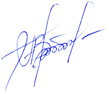 26 июня 2020г.